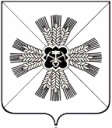 РОССИЙСКАЯ ФЕДЕРАЦИЯКЕМЕРОВСКАЯ ОБЛАСТЬПРОМЫШЛЕННОВСКИЙ МУНИЦИПАЛЬНЫЙ РАЙОНАДМИНИСТРАЦИЯ ПРОМЫШЛЕННОВСКОГО МУНИЦИПАЛЬНОГО РАЙОНАПОСТАНОВЛЕНИЕот 02.10.2013 1670-П«Об утверждении нового состава комиссии по освидетельствованию проведения основных работ по строительству»В соответствии с постановлением Правительства РФ от 12.12.2007г. 862 (ред. От 27.11.2010г. 937) «О правилах направления средств (части средств) материнского (семейного) капитала на улучшение жилищных условий», во исполнение приказа министерства регионального развития РФ от 17.07.2011г. 286 «Об утверждении формы документа, подтверждающего проведение основных работ, по строительству объекта индивидуального жилищного строительства (монтаж фундамента, возведение стен и кровли) или проведение работ по реконструкции объекта индивидуального жилищного строительства, в результате которых общая площадь жилого помещения (жилых помещений) реконструируемого объекта увеличивается не менее чем на учетную норму площади жилого помещения, устанавливаемую в соответствии с жилищным законодательством Российской Федерации», в связи с кадровыми изменениями:Утвердить новый состав комиссии по освидетельствованию проведения основных работ по строительству объекта индивидуального жилищного строительства (монтаж фундамента, возведение стен и кровли) или проведение работ по реконструкции объекта индивидуального жилищного строительства, в результате которых общая площадь жилого помещения (жилых помещений) реконструируемого объекта увеличивается не менее чем на учетную норму площади жилого помещения, устанавливаемую в соответствии с жилищным законодательством Российской Федерации, согласно Приложению 1.Постановление Администрации Промышленновского муниципального района от 09.07.2013г. 1164-П «Об утверждении нового состава комиссии по освидетельствованию проведения основных работ» считать утратившим силу.Постановление вступает в силу со дня подписания.Контроль за исполнением данного постановления возложить на первого заместителя Главы района Петрова П.А.Глава районаА.И. ШмидтПриложение 1 кпостановлению администрацииПромышленновского муниципальногорайона от 02.10.2013 1670-ППредседатель комиссии:Петров Петр Алексеевич – первый заместитель главы района.Члены комиссии:Мясоедова Татьяна Васильевна – заместитель главы района по социальным вопросам.Аникина Ольга Андреевна – и.о. заместителя председателя по архитектуре и градостроительству Промышленновского муниципального района.Бахолдина Наталья Александровна – ведущий специалист комитета по архитектуре и градостроительству Промышленновского муниципального района.Глава поселения – в соответствии с территориальным размещением объекта.